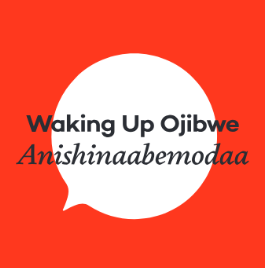 www.anshinaabemodaa.com
www.wakingupojibwe.comProfessional Development Sessions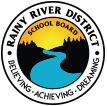 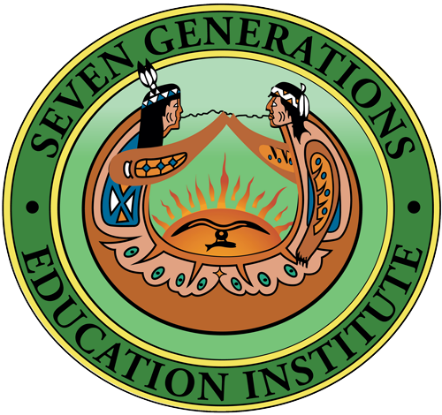 _____________________________ nindizhinikaaz.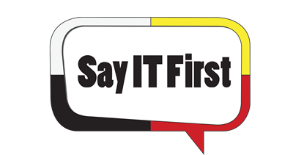 